Microbiology: Gram StainingWhat is Gram Staining?								Name: 			Date:Basic classification of bacteria that is based on the ___________________________. There are 2 main groups: Gram positive and Gram negative. Gram staining is a staining technique that provides an easy differentiation of bacteria into one of two groups. The staining technique, developed in the late 1700’s by Christian Gram classifies microorganisms into two groups based on the structure of their cell walls.  How is this possible?The component of the cell wall which makes Gram staining possible is _______________________. Gram Positive Cell Walls				Gram Negative Cell Walls	- Have a thin cell wall with a 			   	-Have a thick cell wall with a     	  ______________________________ 			 ___________________________________Cell Walls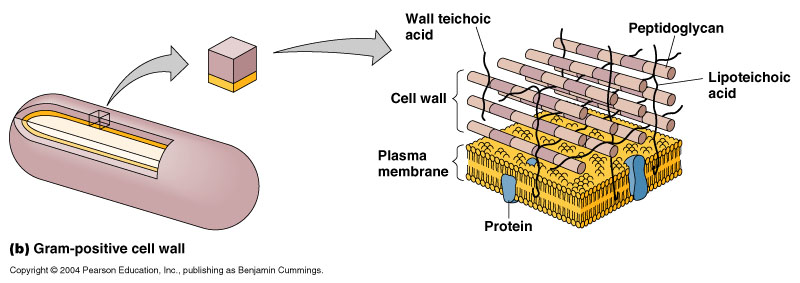 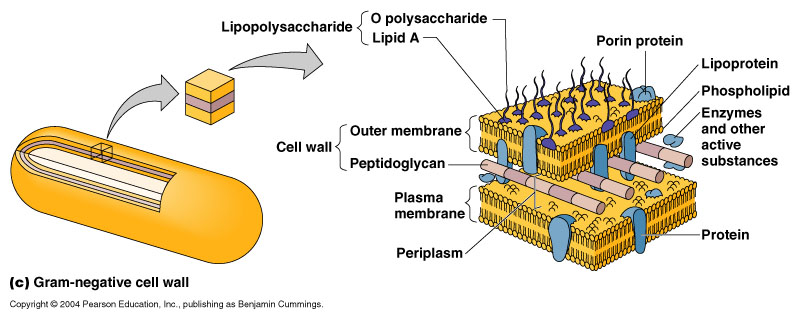 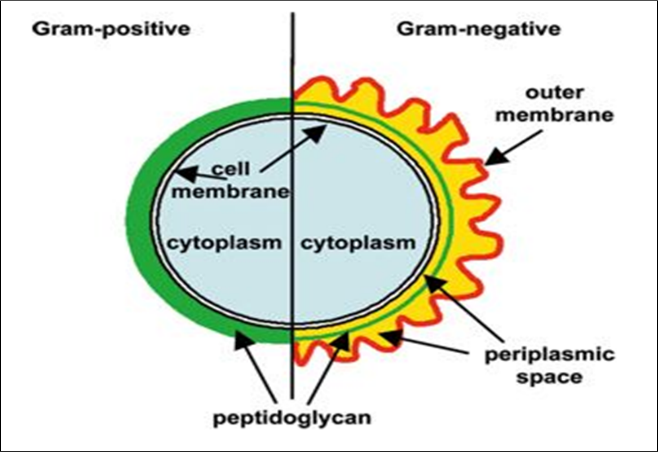 Why do we Gram Stain?To differentiate between different types of bacteria based on their cell wall structure. ___________________________________NOTE: Other ways to identify bacteriaWhat they eat				Waste Products_____________ 			Colony Formation (colour, shape etc...)_____________	ProcessThe process includes the use of: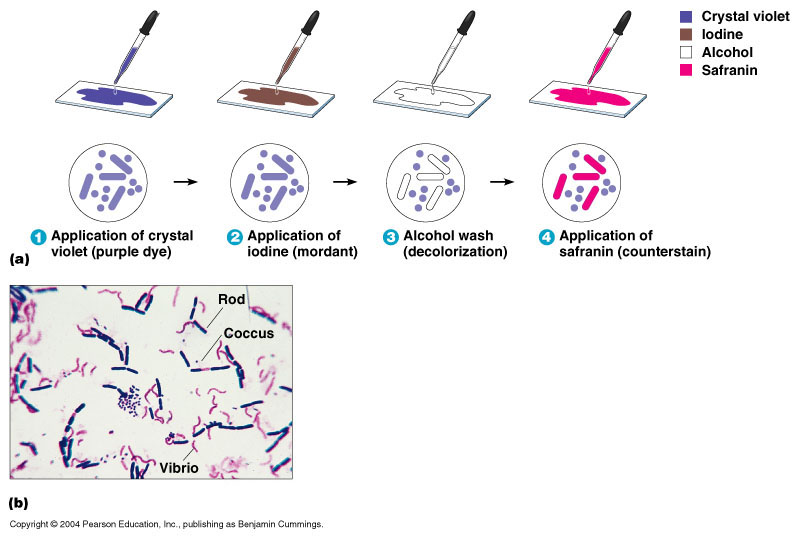 a primary stain (crystal violet) (30sec)a mordant (helper) iodine solution,  (60sec)a decolorizer (95% ethanol),  a counterstain (safranin). (30sec)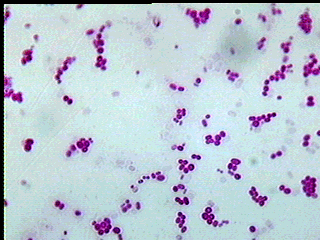 Upon CompletionGram Positive cells appear ________________________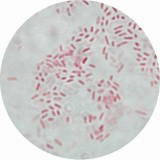 Gram Negative cells appear _____________________ 